Об итогах регистрации (учета) избирателей, участников референдума на территории Краснояружского района  по состоянию на 1 июля 2023 годаЗаслушав информацию об итогах регистрации (учета) избирателей, участников референдума на территории Краснояружского района по состоянию на 01 июля 2023 года, Краснояружская территориальная избирательная комиссия отмечает, что численность избирателей в районе уменьшается. За первое полугодие 2023 год избирателей численность избирателей уменьшилась на 17 человек (0,15 %), и составила 11505 избирателей.Уменьшение числа избирателей происходит, в основном, за счет естественной убыли населения.Всеми органами регистрационного учета сведения об изменениях в регистрационном учете избирателей, участников референдума предоставляются своевременно и по утвержденной форме.В целях более полного и достоверного наполнения базы данных «Регистр избирателей, участников референдума» ГАС «Выборы» Краснояружского района, руководствуясь статьей 16 Федерального закона «Об основных гарантиях избирательных прав и права на участие в референдуме граждан Российской Федерации», Положением о Государственной системе регистрации (учета) избирателей, участников референдума в Российской Федерации, утвержденным постановлением ЦИК России от 6 ноября 1997 года №134/973-II (в редакции постановления ЦИК России от 16 июня 2021 года № 10/80-8), постановлением Избирательной комиссии Белгородской области от 21 июня 2022 года № 12/199-7 «Об утверждении Порядка обеспечения функционирования на территории Белгородской области Государственной системы регистрации (учета) избирателей, участников референдума в Российской Федерации», Краснояружская территориальная избирательная комиссия постановляет:	1. Установить, что по состоянию на 1 июля 2023 года на территории Краснояружского района зарегистрировано 11505 избирателей, участников референдума (приложения 1,2).2. Рекомендовать отделению ОМВД России по Краснояружскому району, военному комиссариату Ракитянского, Борисовского, и Краснояружского районов, Грайворонского городского округа Белгородской области, Ракитянскому районному суду продолжить работу по обеспечению своевременного представления сведений в целях актуализации базы данных «Регистр избирателей, участников референдума», в сроки и по формам, установленным статьей 16 Федерального закона «Об основных гарантиях избирательных прав и права на участие в референдуме граждан Российской Федерации» и федеральным Положением «О государственной системе регистрации (учета) избирателей, участников референдума в Российской Федерации».	3. Системному администратору Краснояружской территориальной избирательной комиссии Романенко Н.В.:- регулярно анализировать состояние работы по своевременному представлению данных об избирателях органами регистрации граждан Российской Федерации, по внесению соответствующих изменений в базу данных об избирателях, обратить особое внимание на исключение двойников, исправление ошибок и некорректных сведений об избирателях;- не позднее 10 января и 10 июля ежегодно обобщать сведения о численности избирателей, участников референдума, зарегистрированных на территории Краснояружского района;- в соответствии с пунктом 3.8 Положения о Государственной системе регистрации (учета) избирателей, участников референдума в Российской Федерации обеспечить в установленные сроки формирование и направление территориального фрагмента базы данных на КСА ИКСРФ ГАС «Выборы».4. Разместить настоящее постановление в информационно - телекоммуникационной сети «Интернет»:- на странице Краснояружской территориальной избирательной комиссии на официальном сайте Избирательной комиссии Белгородской области;- на официальном сайте органов местного самоуправления Краснояружского района в разделе Территориальная избирательная комиссия.5. Контроль за выполнением настоящего постановления возложить на председателя Краснояружской территориальной избирательной комиссии 
М.В. Носова.Приложение № 1 к постановлению Краснояружской территориальной избирательной комиссии  от 14 июля 2023 года № 19/111-1СВЕДЕНИЯо численности избирателей, участников референдума, зарегистрированных на территории (наименование муниципального района (городского округа, внутригородской территориигорода федерального значения) (наименование субъекта Российской Федерации)Отчет о состоянии территориального фрагмента Регистра избирателей,участников референдума  за период c 01/01/22 по 31/12/22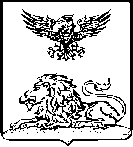 КРАСНОЯРУЖНСКАЯ ТЕРРИТОРИАЛЬНАЯИЗБИРАТЕЛЬНАЯ КОМИССИЯПОСТАНОВЛЕНИЕ14 июля 2023 года                                                                                  № 19/111-1Председатель Краснояружской территориальной избирательной комиссииМ.В. НосовСекретарь Краснояружской территориальной избирательной комиссииС.Н. Шапошниковамуниципального района «Краснояружский район»Белгородской области по состоянию на 01.07.2023 г.по состоянию на 01.07.2023 г.по состоянию на 01.07.2023 г.по состоянию на 01.07.2023 г.по состоянию на 01.07.2023 г.(дата)(дата)(дата)(дата)(дата)Число избирателей, участников референдума,11505в том числеВязовское сельское поселение629(наименование городского (сельского) поселения, района городского округа)Городское поселение «Поселок Красная Яруга»6668(наименование городского (сельского) поселения, района городского округа)Графовское сельское поселение772(наименование городского (сельского) поселения, района городского округа)Илек-Пеньковское сельское поселение608(наименование городского (сельского) поселения, района городского округа)Колотиловское сельское поселение817(наименование городского (сельского) поселения, района городского округа)Репяховское сельское поселение681(наименование городского (сельского) поселения, района городского округа)Сергиевское сельское поселение801(наименование городского (сельского) поселения, района городского округа)Теребренское сельское поселение529(наименование городского (сельского) поселения, района городского округа)Приложение № 2к постановлению Краснояружской территориальной избирательной комиссии от 14 июля 2023 года № 19/111-1Наименование муниципального района/городского округаЧисленность избирателей на начало  периодаПричиныуменьшения численности избирателейПричиныуменьшения численности избирателейПричиныуменьшения численности избирателейПричиныуменьшения численности избирателейПричиныуменьшения численности избирателейПричиныуменьшения численности избирателейПричиныуменьшения численности избирателейПричиныуменьшения численности избирателейИТОГОуменьшение численностиПричиныувеличения численности избирателейПричиныувеличения численности избирателейПричиныувеличения численности избирателейПричиныувеличения численности избирателейПричиныувеличения численности избирателейПричиныувеличения численности избирателейПричиныувеличения численности избирателейИТОГОувеличение численностиЧисленность избирателей по состоянию на конец периодаИзменение численностиза текущий периодНаименование муниципального района/городского округаЧисленность избирателей на начало  периодаснятие с регистрациис выездом за пределы района, городаснятие с регистрации в пределах района, городав связи со  смертьюв связи с призывом в ВС РФ осуждены по приговору судаПризнаны недееспособными оп решению судаИные причины (по решению суда)ДвойникиИТОГОуменьшение численностиРегистрация по месту жительства с прибытием из других районов (региона)Регистрация в пределах района, городав связи с приобретением гражданстваво РФв связи с достижением 18 летнего возрастав связи прибытием с военной службыприбытие из мест лишения свободы Иные причиныИТОГОувеличение численностиЧисленность избирателей по состоянию на конец периодаИзменение численностиза текущий периодКраснояружский 11522801191210162433362119428223631611505-17